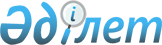 Қазақстан Республикасы Үкіметінің "Заңға тәуелді нормативтік құқықтық актілердің жобаларын әзірлеу, келісу қағидаларын бекіту туралы" 2016 жылғы 6 қазандағы № 569 және "Мемлекеттік аппараттың қызметін бюрократиядан арылту жөніндегі шаралар туралы" Қазақстан Республикасы Президентінің 2022 жылғы 13 сәуірдегі № 872 Жарлығын іске асырудың кейбір мәселелері туралы" 2022 жылғы 2 маусымдағы № 355 қаулыларына өзгерістер енгізу туралы
					
			Күшін жойған
			
			
		
					Қазақстан Республикасы Үкіметінің 2022 жылғы 2 қыркүйектегі № 644 қаулысы. Күші жойылды - Қазақстан Республикасы Үкіметінің 2023 жылғы 13 шiлдедегi № 560 қаулысымен
      Ескерту. Күші жойылды - ҚР Үкіметінің 13.07.2023 № 560 (алғашқы ресми жарияланған күнінен кейін күнтізбелік он күн өткен соң қолданысқа енгізіледі) қаулысымен.
      Қазақстан Республикасының Үкіметі ҚАУЛЫ ЕТЕДІ:
      1. Қазақстан Республикасы Үкіметінің кейбір шешiмдерiне мынадай өзгерістер енгізілсін:
      1) "Заңға тәуелді нормативтік құқықтық актілердің жобаларын әзірлеу, келісу қағидаларын бекіту туралы" Қазақстан Республикасы Үкіметінің 2016 жылғы 6 қазандағы № 569 қаулысында:
      көрсетілген қаулымен бекітілген заңға тәуелді нормативтік құқықтық актілердің жобаларын әзірлеу, келісу қағидаларында:
      11-тармақ алып тасталсын;
      22-тармақтың 2) тармақшасының екінші бөлігінің он екінші абзацы мынадай редакцияда жазылсын:
      "әлеуметтік маңызы бар қаулы жобасына баспасөз релизінің уәкілетті мемлекеттік органдардың интернет-ресурстарында орналастырылғаны туралы ақпарат;";
      2) Күші жойылды - ҚР Үкіметінің 06.01.2023 № 10 қаулысымен.

      Ескерту. 1-тармаққа өзгеріс енгізілді - ҚР Үкіметінің 06.01.2023 № 10 қаулысымен.


      2. Осы қаулы алғашқы ресми жарияланған күнінен кейін күнтізбелік он күн өткен соң қолданысқа енгізіледі.
					© 2012. Қазақстан Республикасы Әділет министрлігінің «Қазақстан Республикасының Заңнама және құқықтық ақпарат институты» ШЖҚ РМК
				
      Қазақстан РеспубликасыныңПремьер-Министрі 

Ә. Смайылов
